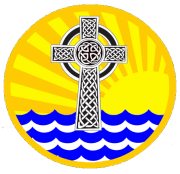 Digital Learning PlanCrosserlough National School1. IntroductionThis document records the outcomes of our current digital learning plan, including targets and the actions we will implement to meet the targets.1.1 School Details:The school caters for the full range of classes from Junior Infants to sixth class. It is an inclusive school and caters for children of all abilities. There are 6 full time teachers, including the principal, 4 mainstream class teachers and 2 Special education teachers.  A Special Needs Assistant is assigned to the school by the Department of Education and Science to enable the inclusion of certain children with special education needs. There is one full time school secretary.1.2 School Vision:It is the vision of Crosserlough NS that  students be engaged in a stimulating academic environment and a challenging curriculum that is student-centred and focused on inquiry-based learning.  Specifically, we envision that technology is available and effectively supported for all students and staff:To provide global access to informationTo meet the curricular  needs of all learnersTo provide access to the general curriculumTo refine critical thinking skills and foster creativityTo provide a medium for expression and communicationTo collect, assess, and share performance informationTo improve the effectiveness of administrative tasksTo provide skills and proficiencies necessary for the workforce.1.3 Brief account of the use of digital technologies in the school to date: 5 Summary of School Audit updated November  2020In keeping with our mission, we perceive computers being used as a tool of teaching and learning in each classroom. All computers are networked to our own internal network. Our current fibre broadband provider is Ripple.ieThere is a secure storage press which contains 12 Apple iPads, 97 Samsung Galaxy tablets, 1 visualiserThere are 20 refurbished laptops used in the senior classrooms. Each classroom teachers laptops are linked up to the colour printer/scanner/copier in the office.A second printer is located in the staff room and is connected to the teachers laptops also.Each classroom has a data projector, interactive whiteboard and teacher laptop 2 Special Education Teachers have laptopsThe office is equipped with a PC,  colour printer and a photocopier/scanner.There is a digital camera but is rarely used now since the purchase of ipads and tabletsCurrent Usage of FacilitiesComputers are used as a medium of teaching and learning in all the classrooms, therefore it is not necessary to timetable computer hoursIn 2016 the school was awarded with Digital Schools of Distinction in ICTCurrent usage includes pre-reading and early reading work; pre-number and early number work; mathematical application; development of thinking and problem solving skills; word processing, desktop publishing; use of multimedia encyclopaedia and typing skills; internet work; presentation of project work; creating art work; spelling; development of fine motor skills; music composition and recording, coding, communication between home and school via classdojo platformStaff are encouraged and some staff have attended ICT courses for up-skilling and continuous professional development.One staff member participated in NCCA Phase 2  coding in Primary Schools. The class involved in coding  used Legowedo kits, microbits, Scratch programming and beebots.In some classes e-Learning was identified as still mainly an add-on to classwork and ICT was used to reinforce learning, present project work via powerpoint or prezzi and recently adobe voice was used with some pupils.The web is used regularly in some classes to research project work and used as a teaching resource for some teachers.Some classes use the interactive white board as a teaching resource in irish, history, maths; teachers use Bua na cainte in junior to 5th  class; literacy and numeracy apps are used with junior classes during maths and literacy stations; studyladder is set up for all pupils in the school and is used in most classes to aid the teaching and learning of literacy and numeracy; planet maths is used as a teaching resource in some classes; most teachers use scoilnet; Khan academy was introduced to 4th & 5th class in Nov 2015 and is used by some students in senior classes; Gonoodle is popular with some teachers; pupils in 2nd/3rd 2018 used microbits and lego wedo sets; scratch, code.org and csfirst.com are used regularly with 2nd/3rd 2019. All pupils are set up with Office 365 to use at home and at school in September 2019, pupils in 2nd to 6th class are set up with user names and passwords for Typing.com, studyladder, scratch and code.orgStaff are set up with office365 accounts and staff are beginning to use Office365 emails to correspond with each other and share documentsPupils in learning support use ICT to reinforce literacy and numeracy skills; studyladder, Khan academy, spelldrome(recent), starfall; reading eggs, are some of the websites used in learning support; powerpoint, adobe voice and Microsoft word are used also to present project work, compositions, poetry and written work; typingtest.com is used with one pupil to improve typing skills; All Pupils are set up with classdojo accounts to post work in their portfolios and communicate with home during school closures There is an Internet acceptable Use policy2. The focus of this Digital Learning PlanAs the development of Oral Language skills is our focus in SSE we chose to focus on student use of digital technologies to foster active engagement and collect evidence and record progress in development of Oral language skills. We undertook a school self evaluation with focus on Oral Language Skills during the period January 2019 to June 2020. We evaluated our progress using the following sources of evidence:Digital Schools Distinction Awards EvaluationStaff feedback at Croke Park HourPupils verbal feedbackPupil and Parent Questionnaires on Oral Language SkillsNCCA survey of pupils and parents regarding use of ICT2.1 The dimensions and domains from the Digital Learning Framework being selectedTeaching and Learning: Learner Outcomes2.2 The standards and statements from the Digital Learning Framework being selected2.3. These are a summary of our strengths with regards digital learningMany Pupils in the school are quite proficient in using digital technologyThe school has been awarded a Digital Schools of Distinction Award for ICTThe school has participated  in NCCA Phase 2 of coding 2018/2019Staff members are motivated to gain CPD relating to embedding digital technologies across the curriculumA school Inventory of Infrastructure is in place with a plan to purchase equipment using Government ICT Grant.2.4 This is what we are going to focus on to improve our digital learning practice furtherDesign activities where pupils use digital technologies to support and enhance Oral Language Skills.Peer support for Staff members to increase competence and confidence in embedding digital technologies in teaching, learning and assessment.Continue to set up pupils with office 365 so documents can be accessed and shared using cloud based toolsContinue to avail of training in Coding for Primary SchoolsEncourage all staff to upskill in ICT- complete Scratch online course during the summer/autumnUpskill staff to improve remote learning- explore seesaw app and google classroom or office365 (senior classes- 3rd – 6th class)Engage in FIs projectExplore workshops for students- coding- Digital Learning Action PlanStandardStatement(s)Pupils enjoy theirlearning, are motivated tolearn and expect toachieve as learnersPupils use appropriate digital technologies to foster active engagement in attaining appropriate learning outcomes.DOMAIN:Teaching and Learning: Learner Outcomes DOMAIN:Teaching and Learning: Learner Outcomes DOMAIN:Teaching and Learning: Learner Outcomes DOMAIN:Teaching and Learning: Learner Outcomes DOMAIN:Teaching and Learning: Learner Outcomes STANDARD: Pupils enjoy their learning, are motivated to learn and expect to achieve as learners.STANDARD: Pupils enjoy their learning, are motivated to learn and expect to achieve as learners.STANDARD: Pupils enjoy their learning, are motivated to learn and expect to achieve as learners.STANDARD: Pupils enjoy their learning, are motivated to learn and expect to achieve as learners.STANDARD: Pupils enjoy their learning, are motivated to learn and expect to achieve as learners.STATEMENT: Pupils use appropriate digital technologies to foster active engagement in attaining appropriate learning outcomes.STATEMENT: Pupils use appropriate digital technologies to foster active engagement in attaining appropriate learning outcomes.STATEMENT: Pupils use appropriate digital technologies to foster active engagement in attaining appropriate learning outcomes.STATEMENT: Pupils use appropriate digital technologies to foster active engagement in attaining appropriate learning outcomes.STATEMENT: Pupils use appropriate digital technologies to foster active engagement in attaining appropriate learning outcomes.TARGETS: Pupils will create and share curricular based digital content appropriate to their class level.TARGETS: Pupils will create and share curricular based digital content appropriate to their class level.TARGETS: Pupils will create and share curricular based digital content appropriate to their class level.TARGETS: Pupils will create and share curricular based digital content appropriate to their class level.TARGETS: Pupils will create and share curricular based digital content appropriate to their class level.ACTIONS(What needs to be done?)TIMEFRAME(When is it to be done by?)PERSONS / GROUPS RESPONSIBLE(Who is to do it?)CRITERIA FOR SUCCESS(What are the desired outcomes?)RESOURCES(What resources are needed?)Peer support for staff membersPDST Best Practice Video to show how digital technology can be embedded in the teaching, learning and assessmentPupils will create digital content:At infant Level: Pupils create an ebook using book creator with student narration to explore themes in Aistear1st & 2nd class level: Pupils will use Collin Big Cat with student narration.2nd & 3rd class level: Pupils will use office365 to create documents to share. 4th & 5th  class level: Pupils will use office 365 to create project work and share with class5th & 6th class: Create and present a digital presentation to show case curricular learning.Sept to Dec 2019June 2020 Sept to June 2020January to June 2020Mrs Doherty/Mr Quigly- Mrs O ReillyAll staff2nd to 5th classAll staff & PupilsTeacher and class create an ebook with the help of Mrs ClarkeStaff will view the videos to become familiar DT already implemented in different schools.By June 2020 each class will have used a digital tool to support the teaching, learning and assessment process in their classEach pupil will create curricular based digital content and share their work with an audience of their peersOffice365Tablet/ipads shared between 2PDST videos of best Practicewww.pdsttechonologyineducation.ieBookcreatorOffice365 Office365EVALUATION PROCEDURES:(How are we progressing? Do we need to make adjustments? Have we achieved our targets?)EVALUATION PROCEDURES:(How are we progressing? Do we need to make adjustments? Have we achieved our targets?)EVALUATION PROCEDURES:(How are we progressing? Do we need to make adjustments? Have we achieved our targets?)EVALUATION PROCEDURES:(How are we progressing? Do we need to make adjustments? Have we achieved our targets?)EVALUATION PROCEDURES:(How are we progressing? Do we need to make adjustments? Have we achieved our targets?)Feedback at staff meetingEvidence of pupils work using digital technologyJanuary 2020All pupils in 2nd to 6th class have a username and password to access Office365. Pupils are using office365 regularly in class to produce project work and creative writing. Pupils are encouraged to use creative commons to search for clipart/images for project work.Pupils in 2nd & 3rd class add work to their e-portfolios on classdojo2nd to 6th class use ICT to search for information and complete reports/projectsPupils in junior infants to 2nd class use ipads at literacy and numeracy stationsJunior and senior infants use ipads at stations in AistearPupils in 4th & 5th class(2019/2020) are completing activities in code.org and scratch. Pupils in 2nd & 3rd (2019/2020) class were set up with usernames and passwords for code.org and scratch and are completing coding activities at home and at school. Throughout 3 weeks In November 2019  pupils used beebots, legowedo, microbits and spheros to explore coding in a fun way. The teachers facilitated the workshops. Some staff completed summer courses in ICT and STEM in the classroom.We plan to increase the number of ipads  and tablets by purchasing 10 by June 2020.We would like to buy legowedo kits as the pupils were very keen to create their own projects and have asked if we could buy them.Pupils from 3rd to 6th loved playing with the spheros. The staff would like to receive training in the use of spheros before making any purchase.IPads work well in the junior classes as the apps are easy to access and each ipad has been paired with wireless headphones. The junior class teachers are hoping to use bookcreator with their classes but would like help from Support teachers.Pupils in 2nd & 3rd plan to use greenscreen. There was a problem connecting the ipad to the whiteboard. The do ink app can only be used on an ipad.Staff would like to view more best practice videos to help embed ICT into the teaching, learning and assessment of the New Language programme. Feedback at staff meetingEvidence of pupils work using digital technologyJanuary 2020All pupils in 2nd to 6th class have a username and password to access Office365. Pupils are using office365 regularly in class to produce project work and creative writing. Pupils are encouraged to use creative commons to search for clipart/images for project work.Pupils in 2nd & 3rd class add work to their e-portfolios on classdojo2nd to 6th class use ICT to search for information and complete reports/projectsPupils in junior infants to 2nd class use ipads at literacy and numeracy stationsJunior and senior infants use ipads at stations in AistearPupils in 4th & 5th class(2019/2020) are completing activities in code.org and scratch. Pupils in 2nd & 3rd (2019/2020) class were set up with usernames and passwords for code.org and scratch and are completing coding activities at home and at school. Throughout 3 weeks In November 2019  pupils used beebots, legowedo, microbits and spheros to explore coding in a fun way. The teachers facilitated the workshops. Some staff completed summer courses in ICT and STEM in the classroom.We plan to increase the number of ipads  and tablets by purchasing 10 by June 2020.We would like to buy legowedo kits as the pupils were very keen to create their own projects and have asked if we could buy them.Pupils from 3rd to 6th loved playing with the spheros. The staff would like to receive training in the use of spheros before making any purchase.IPads work well in the junior classes as the apps are easy to access and each ipad has been paired with wireless headphones. The junior class teachers are hoping to use bookcreator with their classes but would like help from Support teachers.Pupils in 2nd & 3rd plan to use greenscreen. There was a problem connecting the ipad to the whiteboard. The do ink app can only be used on an ipad.Staff would like to view more best practice videos to help embed ICT into the teaching, learning and assessment of the New Language programme. Feedback at staff meetingEvidence of pupils work using digital technologyJanuary 2020All pupils in 2nd to 6th class have a username and password to access Office365. Pupils are using office365 regularly in class to produce project work and creative writing. Pupils are encouraged to use creative commons to search for clipart/images for project work.Pupils in 2nd & 3rd class add work to their e-portfolios on classdojo2nd to 6th class use ICT to search for information and complete reports/projectsPupils in junior infants to 2nd class use ipads at literacy and numeracy stationsJunior and senior infants use ipads at stations in AistearPupils in 4th & 5th class(2019/2020) are completing activities in code.org and scratch. Pupils in 2nd & 3rd (2019/2020) class were set up with usernames and passwords for code.org and scratch and are completing coding activities at home and at school. Throughout 3 weeks In November 2019  pupils used beebots, legowedo, microbits and spheros to explore coding in a fun way. The teachers facilitated the workshops. Some staff completed summer courses in ICT and STEM in the classroom.We plan to increase the number of ipads  and tablets by purchasing 10 by June 2020.We would like to buy legowedo kits as the pupils were very keen to create their own projects and have asked if we could buy them.Pupils from 3rd to 6th loved playing with the spheros. The staff would like to receive training in the use of spheros before making any purchase.IPads work well in the junior classes as the apps are easy to access and each ipad has been paired with wireless headphones. The junior class teachers are hoping to use bookcreator with their classes but would like help from Support teachers.Pupils in 2nd & 3rd plan to use greenscreen. There was a problem connecting the ipad to the whiteboard. The do ink app can only be used on an ipad.Staff would like to view more best practice videos to help embed ICT into the teaching, learning and assessment of the New Language programme. Feedback at staff meetingEvidence of pupils work using digital technologyJanuary 2020All pupils in 2nd to 6th class have a username and password to access Office365. Pupils are using office365 regularly in class to produce project work and creative writing. Pupils are encouraged to use creative commons to search for clipart/images for project work.Pupils in 2nd & 3rd class add work to their e-portfolios on classdojo2nd to 6th class use ICT to search for information and complete reports/projectsPupils in junior infants to 2nd class use ipads at literacy and numeracy stationsJunior and senior infants use ipads at stations in AistearPupils in 4th & 5th class(2019/2020) are completing activities in code.org and scratch. Pupils in 2nd & 3rd (2019/2020) class were set up with usernames and passwords for code.org and scratch and are completing coding activities at home and at school. Throughout 3 weeks In November 2019  pupils used beebots, legowedo, microbits and spheros to explore coding in a fun way. The teachers facilitated the workshops. Some staff completed summer courses in ICT and STEM in the classroom.We plan to increase the number of ipads  and tablets by purchasing 10 by June 2020.We would like to buy legowedo kits as the pupils were very keen to create their own projects and have asked if we could buy them.Pupils from 3rd to 6th loved playing with the spheros. The staff would like to receive training in the use of spheros before making any purchase.IPads work well in the junior classes as the apps are easy to access and each ipad has been paired with wireless headphones. The junior class teachers are hoping to use bookcreator with their classes but would like help from Support teachers.Pupils in 2nd & 3rd plan to use greenscreen. There was a problem connecting the ipad to the whiteboard. The do ink app can only be used on an ipad.Staff would like to view more best practice videos to help embed ICT into the teaching, learning and assessment of the New Language programme. Feedback at staff meetingEvidence of pupils work using digital technologyJanuary 2020All pupils in 2nd to 6th class have a username and password to access Office365. Pupils are using office365 regularly in class to produce project work and creative writing. Pupils are encouraged to use creative commons to search for clipart/images for project work.Pupils in 2nd & 3rd class add work to their e-portfolios on classdojo2nd to 6th class use ICT to search for information and complete reports/projectsPupils in junior infants to 2nd class use ipads at literacy and numeracy stationsJunior and senior infants use ipads at stations in AistearPupils in 4th & 5th class(2019/2020) are completing activities in code.org and scratch. Pupils in 2nd & 3rd (2019/2020) class were set up with usernames and passwords for code.org and scratch and are completing coding activities at home and at school. Throughout 3 weeks In November 2019  pupils used beebots, legowedo, microbits and spheros to explore coding in a fun way. The teachers facilitated the workshops. Some staff completed summer courses in ICT and STEM in the classroom.We plan to increase the number of ipads  and tablets by purchasing 10 by June 2020.We would like to buy legowedo kits as the pupils were very keen to create their own projects and have asked if we could buy them.Pupils from 3rd to 6th loved playing with the spheros. The staff would like to receive training in the use of spheros before making any purchase.IPads work well in the junior classes as the apps are easy to access and each ipad has been paired with wireless headphones. The junior class teachers are hoping to use bookcreator with their classes but would like help from Support teachers.Pupils in 2nd & 3rd plan to use greenscreen. There was a problem connecting the ipad to the whiteboard. The do ink app can only be used on an ipad.Staff would like to view more best practice videos to help embed ICT into the teaching, learning and assessment of the New Language programme. 